MWG WebEx Summary NotesJanuary 27, 2022 9:00 - 12:10 (12:00 scheduled)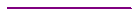 Anti-Trust Admonition was reviewed: Doug B. of BECDoug B. explained the WebEx format for questions.Don T. of ERCOT introduced and thanked Doug B. of BEC and Gabriel G. of AEP for being willing to continue as Chair and Vice-Chair of the MWG respectively. Doug and Gabriel will be presented to WMS for confirmation.Arushi S. of Telsa reviewed a simplified one-line drawing showing the metering concepts of NPR1100.When a battery located close to another load, and proper arrangements are established, if the grid connection is lost, the battery can serve the other load. This would be operation in a micro-grid island mode (MIM).There was a discussion on how the WSL of the battery can be settled after grid restoration. The WSL will have served retail load with energy that received WSL treatment for settlement.Several options were discussed as being possible. Further discussions will occur at WMWG on 1/28/22.Donald M. of ERCOT presented a slide on document exchange between ERCOT and TDSPs.A secure file share site is available but needs to be established for each TDSP and ERCOT every 6 months. This is a working solution on a small scale but would not be feasible for multiple TDSPs.Other than file size limitations on email there were no concerns expressed over continuing to use emails.At this time, ERCOT will not pursue other options to expand document exchange options.Don T. provided an update on the status of Line Loss Compensation Changes.NPRR1005 which defines POI was approved and will be implemented on 2/1/22.NPRR1117 should be at the February PRS but discussion may be tabled until the SMOGRR catches up.SMOGRR025 should be discussed at the March WMS meeting.The MWG reviewed NPRR1117 and SMOGRR025 language and were in support of the changes. The updates to the design proposal (new version 3.1) were reviewed that support the changes to line compensation requirements. MWG consensus was that if NPRR1117 and SMOGRR025 are approved, the design proposal will be posted as updated when the changes go into effect.Action Item: Doug B. will include in his WMS update that MWG is in support of SOMOGRR025 and NPRR1117.Donald M. reviewed a simple one line for loads being netted with generation sites and the update requirements to EPS metering documentation.The design proposal has several specific sections that need to be updated (A7, A15, B27) to reflect the new netting arrangement and load type.Design proposal updates must be approved before the new loads can be added to the ERCOT model. So far, indications have been that these new loads try to come online very quickly. Bob W. of Longhorn Power concurred that these are happening quickly and can represent sizable load amounts.There is no requirement for site certification documentation to be updated for load being added behind the meter point unless changes are made to the metering configuration (i.e., CT or meter replacement, relocation, drawing changes etc.) that would normally require a certification update.The current language on the design proposal for box A15 was discussed and consensus was made to make a modification to remove the statement “Include these circuits on the one-line drawings”. It was concluded that there is sufficient language in the Part C instructions for both the TDSP and ERCOT to get the information needed to review the netting. This update will be included as part of Design Proposal Revision 3.1 pending the Markets review and approval of NPRR1117 and SMOGRR025. If NPRR1117 and SMOGRR025 are not approved a separate posting can be made to incorporate the change.Don T. shared a presentation for discussion only regarding new netting schemes that ERCOT is being asked to consider by Market Participants. Scenario A includes an additional EPS meter behind the POI being used to measure the load. This energy would be used to settle the generation facility as an EPS meter and would also be submitted by the TDSP as a TDSP load through Texas Set. Therefore, the load would not be netted with the generation.Scenario B includes two separate EPS meters, neither at the POI. Loss compensation is not able to accurately be performed but could possibly be done via programmed or fixed value losses. The MWG seemed to have consensus around the use of a fixed factor for the specific scenario being discussed.Impacts of the scenarios discussed will need evaluation to determine impacts to markets, operations, modeling, etc… and to determine if Protocol or Guide language is needed for implementation.  After discussion there was a request for further discussions at the WMS level to help determine policy action and path forward for consideration of these metering configurations. Action Item: Doug B. will include concepts as a talking point in his MWG update to the WMS and request guidance. All parties desiring resolution on these topics is requested to attend the WMS meeting to facilitate discussion.  Henry P. of ERCOT summarized the voltage throw over issue that had been identified at black start units previously.Discussion have been held with impacted TDSPs and future design proposals will be reviewed with this issue in mind.If needed this issue can be brought back to the MWG but is considered closed at this time.Stacy N. and Donald M. presented on EPS statistics.Anyone who wants to know what there TDSP initial is should send an email to Donald.maul@ercot.com.Stacy N. provided an update on the progress of transitioning EPS meter to TCP/IP as required to be complete by 1/1/2023 per NPRR949.Request for updates and plans will be sent to TDSPs beginning in the next month or so. This communication may include the TDSP authorized rep. New or other business items:Gabriel G. brought up an issue where resources with energy storage have been questioning metering schemes for WSL. The scenarios presented at the 9/15/21 MWG in an excel sheet have caused concern about not being “official” enough.Drawings may be considered for incorporation into the SMOG as examples of WSL scenarios.Ray C. of Oncor requested to be involved in more discussions on this.Action Item: Gabriel G. will coordinate with Oncor and ERCOT to hold further discussions on this topic to provide a recommended approach to the MWG for consideration.Meeting Summary and Closing Remarks: Doug B.Action Items: Doug B. will include in his WMS update that MWG is in support of SMOGRR025 and NPRR1117.Doug B. will include concepts as a talking point in his MWG update to the WMS and request guidance. All parties desiring resolution on these topics is requested to attend the WMS meeting to facilitate discussion.Gabriel G. will coordinate with Oncor and ERCOT to hold further discussions on this topic.End of Meeting (12:10)